Tjekliste til projekt Edison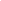 Problemformulering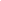 Vores idé er realistisk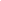 Undersøgelse af om der er behov for jeres ide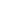 Prototype Mundtlig præsentation 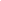 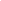 Dokumentation for proces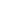 Pit-design